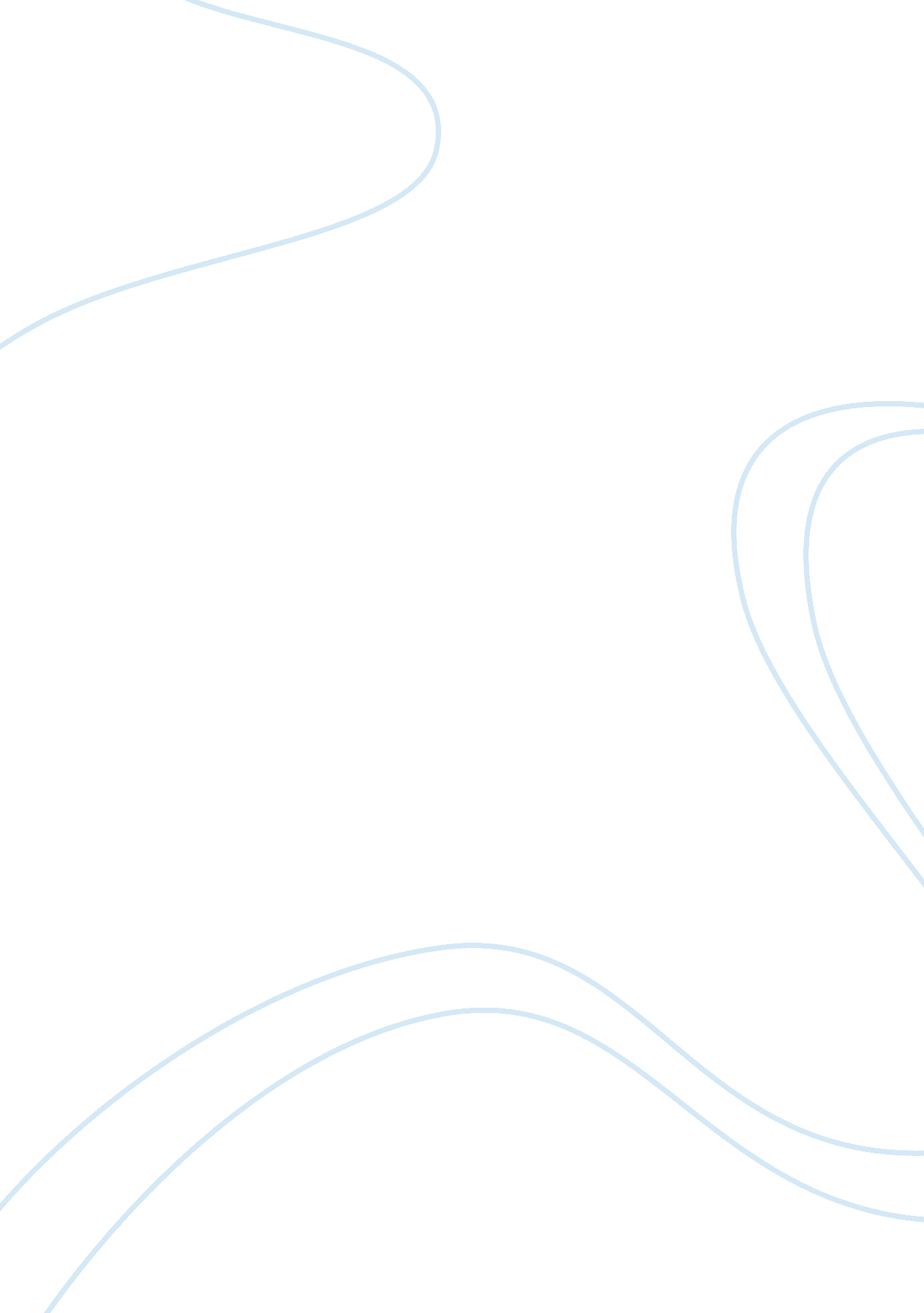 Critique internet info on health subject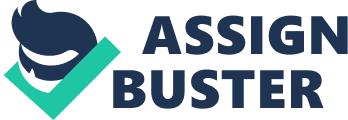 Critique Internet Info on Health The website reviewed is The FGC Education and Networking Project, situated at the www. fgmnetwork. org, and it tells about the cultural and medical aspects of female genital circumcision. The online FGC Education and Networking Project is designed to provide the information about this practice to the doctors, researchers and attorneys, and to cooperate with the people who take suchlike projects. 
The maintainer of the website reviewed is Marianne Sarkis. According to the data, provided in the FAQ section of the website, she's already got an MA and is currently working a PhD in cultural anthropology. She also was a featured speaker at the Fifth International Symposium on Sexual Mutilations held in 2001 at Oxford University, and then held numerous workshops and conferences. Marianne Sarkis organizes trainings for the pre-med students and family physicians concerning the FGC. She cooperates with the researchers and activists who work on this issue all over the world. 
The maintainers of the page state that it was created in 1995 as a personal webpage, as the amount of resources on this topic were scarce. They say that the project is not yet incorporated, but its status is going to be changed within the next few months. 
This site provides valid information for those interested in the issue. The detailed explanation of what FGC is, and about its typology, can be found there. It also contains the articles briefly researching the main reasons for existence of this custom. The materials hosted at this website also provide the information about the programmes designed to stop FGC. What is also important, they suggest the agenda for performing necessary changes in the communities that practice FGC. This website has been updated regularly with the fresh information about FGC. The last update is dated March, 4, 2006. 
This website also contains the data about peculiarities in performing, reasoning and struggling with FGC practices in different countries, where this custom exists. It provides data about three different types of FGC, which are clitoridectomy, excision and infibulaton. It also shows the bond between the religious practices existing, and FGC types practiced. The documents, provided on this website, grant statistical data about the amount of women who experienced this procedure, and about those who are in danger of going through it. They also tell about the history of struggling with this practice in various regions and give its characteristic points. There are also the specific recommendations on organizing committees and bureaus for the eradication of this custom and the tips for empowering the local dwellers. In addition there can be found some info about the facts of practicing FGC in Western European and American countries by the immigrants from the African countries, where it is dictated by the strong social and cultural obligations. 
The information contained on the website is objective. The creator of this website is a specialist which works with the problem of sexual mutilations, that is why she updates this project with valuable, objective, and recent information. The information this website contains is accurate. The maintainers of this project gather the information from the valid resources in the Web, and from the print sources, to put it on the website. The text is clear, contains no typos, it is probably proofread. There are no broken hyperlinks there. There is little graphics on this website, but the text is clear enough, so there is no need in illustrating it. Some of the documents, this website contains, require the reader to have additional software, like Acrobat Reader. But it is mostly needed for the documents that include statistical data. Most information is on HTML pages. 
The FGC Education and Networking Project website is a valid resource, which provides the specialists and those, who are interested in this subject, with the information about FGC. It's created and maintained by the scientist, who is a specialist in this field, for uniting the efforts of those, who are concerned. It may be useful either for the researchers who are interested in this topic, health practitioners, attorneys, psychologists etc. In my opinion this resource provides useful and valuable data on this topic, and should be supported by government and individuals. 
Works cited 
1. Marianne Sarkis, The FGC Education and Networking Project, FAQ. . 